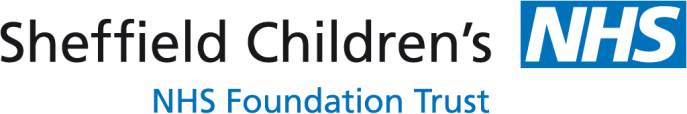 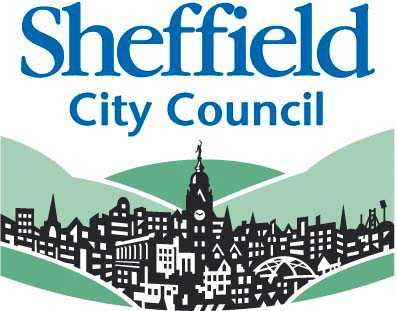 Height and weight checks for children in Reception and Year 6Each year in England, school children in Reception and Year 6 have their height and weight checked at school as part of the National Child Measurement Programme. Height and weight measurements are used to calculate weight status.  We collect this information because it is in the public interest to understand how many children are overweight, of healthy weight or underweight. Your child’s class will take part in this year’s programme. The checks are carried out by trained staff from Sheffield Children’s NHS Foundation Trust. Children are measured fully clothed, except for their coats and shoes, in a private space away from other pupils. Staff undertaking the screening will ensure any guidance relating to Covid 19 is followed.The information collected by us includes your child’s height and weight measurements together with their name, date of birth, gender, home address and postcode, NHS Number and ethnicity. This information about your child is needed because their age, gender, ethnicity and the place they live are known to affect their height and weight. Their name, date of birth and NHS Number is needed to link your child’s measurements to other information about your child. All this information is treated confidentially and held securely by us. It will not be shared with your child’s school or with other children.Once completed, we will send you your child’s measurements together with information about healthy eating, being active and related activities available in your area. If your child is identified as ‘very overweight’, this information, including your contact number will be shared with the weight management provider. This service is contracted by Sheffield City Council to contact you to offer further information, advice and support. Please be assured that the service will not contact your child and will only contact you the parent or carer, directly by telephone.The information collected from all schools in Sheffield will be gathered and held securely by Sheffield City Council. For children in Reception, we will store your child’s information on their local child health record on the child health information database which may be seen by other health professionals involved in your child’s care.  No individual measurements will be given to school staff or other children, and all information will be treated confidentially.All the information collected about your child will be sent by us to NHS Digital. NHS Digital is responsible for collecting health and care information to check how the NHS and social care services are doing, and to use this to improve the care provided to people across England. The information collected about your child will also be shared by NHS Digital with Public Health England but in a de-personalised form only. This means Public Health England will not be able to identify your child. Public Health England is responsible for working to protect and improve the nation’s health. Both NHS Digital and Public Health England will use the information from the National Child Measurement Programme to better understand numbers and trends in child weight and body mass index (BMI). This helps with the planning of services to support healthy lifestyles in your area. No information will ever be published by NHS Digital or Public Health England that identifies your child.If your child was previously measured for the National Child Measurement Programme, NHS Digital may link your child’s current and previous height and weight measurements. It may also link their measurements with other information it holds about your child such as their dental survey results or the reasons for any visits they may have made to hospital. Linking your child’s information in this way helps better understand how and why the weight status of children is changing. De-personalised information from the National Child Measurement Programme may also be shared by NHS Digital with other organisations, such as universities. This is to help improve health, care and services through research and planning. This information cannot be used to identify your child, and NHS Digital only ever shares information for research with the approval of an independent group of experts. Withdrawing your child from the National Child Measurement ProgrammeIf you are happy for your child to be measured, you do not need to do anything. If you do not want your child’s height and weight to be checked, please write to us at the address below:The Sheffield 0-19 ServiceSheffield Children’s NHS Foundation TrustCentenary House55 Albert Terrace RoadSheffieldS6 3BRThis should be sent to the School Nursing Service by Monday 14th December 2020. It is not possible for this information to be accepted by telephone or email – it must be in writing.You should provide the following details in the letter:Your child’s nameTheir date of birthThe name of the school that they attend.Please do not send the letter into school.If you have any questions about this or would like more information please contact: The Sheffield 0-19 Service - (0114) 305 3224 option 4.Children will not be made to take part on the day if they do not want to. Further informationFurther information about the National Child Measurement Programme can be found at:https://www.nhs.uk/live-well/healthy-weight/national-child-measurement-programmeInformation and fun ideas to help your kids stay healthy can be found at:https://www.nhs.uk/change4lifeInformation about how we, Sheffield City Council and Sheffield Children’s NHS Foundation Trust collect and use information can be found at:http/www.sheffieldchildrens.nhs.uk/ Information about how NHS Digital and Public Health England collect and use information can be found at:https://digital.nhs.uk/about-nhs-digital/our-work/keeping-patient-data-safe/how-we-look-after-your-health-and-care-information and https://www.gov.uk/government/organisations/public-health-england/about/personal-information-charterInformation about the Council’s general privacy notice can be found at:http://www.sheffield.gov.uk/content/sheffield/utilities/footer-links/privacy-notice.htmlInformation about the organisations NHS Digital has shared information from the National Child Measurement Programme can be found at:https://digital.nhs.uk/services/national-child-measurement-programmeYours faithfully,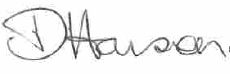 Debbie Hanson Health Improvement PrincipalPublic Health Children and Young People Children’s Commissioning UnitPeople’s PortfolioLevel 7 West WingMoorfoot BuildingsSheffieldS1 4PL